Утверждаю:Директор МКОУ «Новошипуновская  СОШ» _________С.П. Тибейкина«_03_»  _июля 2023 год № 51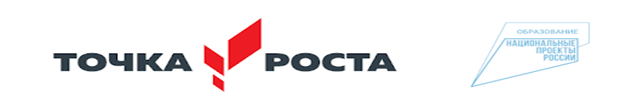 Учебный план дополнительного образованияцентра образования естественно-научной и технологической направленностей «Точка роста»на базе  МКОУ "Новошипуновская СОШ» на 2023-2024 учебный год№ п/пПрограммадополнительногообразования/направленность ДОСрок реализации программы, годКол-во часов в неделюКол. групп /кол-во детей в группеВсего детейЕстественно-научная направленностьЕстественно-научная направленностьЕстественно-научная направленностьЕстественно-научная направленностьЕстественно-научная направленностьЕстественно-научная направленностьЕстественно-научная направленность1Интересная химия12,51/10102Юный физик131/10103Юный звездочет111/10104Лаборатория знаний «Юный биолог»121/10105Занимательная экология121/10106Практическая биология131/1010Техническая  направленностьТехническая  направленностьТехническая  направленностьТехническая  направленностьТехническая  направленностьТехническая  направленностьТехническая  направленность7«Робототехника на базе конструкторов Lego Wedo»131/15108Шахматы. Первый год обучения14,51/1515Социально-педагогическая направленностьСоциально-педагогическая направленностьСоциально-педагогическая направленностьСоциально-педагогическая направленностьСоциально-педагогическая направленностьСоциально-педагогическая направленностьСоциально-педагогическая направленность9Проект «Удивительное рядом»121/151095